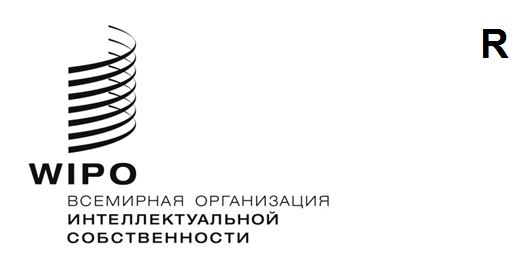 CDIP/31/11 REV.ОРИГИНАЛ: АНГЛИЙСКИЙДАТА: 9 октября 2023 годаКомитет по развитию и интеллектуальной собственности (КРИС)Тридцать первая сессия
Женева, 27 ноября – 1 декабря 2023 годаПОДБОРКА ТЕМ, ПРЕДЛОЖЕННЫХ ГОСУДАРСТВАМИ-ЧЛЕНАМИ К РАССМОТРЕНИЮ В РАМКАХ ПУНКТА ПОВЕСТКИ ДНЯ «ИНТЕЛЛЕКТУАЛЬНАЯ СОБСТВЕННОСТЬ И РАЗВИТИЕ»Документ подготовлен СекретариатомНа своей сорок девятой сессии, состоявшейся в октябре 2017 года, Генеральная Ассамблея (ГА) ВОИС приняла решение, которым она, в частности, постановила «включить в повестку дня КРИС новый пункт, озаглавленный „ИС и развитие“, для обсуждения согласованных Комитетом вопросов, связанных с ИС и развитием, а также вопросов, определенных Генеральной Ассамблеей».   На своей тридцатой сессии, состоявшейся в апреле 2023 года, в рамках обсуждения пункта «Дальнейшая работа» КРИС постановил, что «предлагаемые темы для рассмотрения в рамках пункта повестки дня „ИС и развитие“ на период после тридцать первой сессии Комитета должны быть направлены в Секретариат».В приложении к настоящему документу содержится подборка всех предложений, представленных государствами-членами, в порядке их получения Секретариатом.Комитету предлагается принять к сведению приложение к настоящему документу.[Приложение следует]ПРЕДЛОЖЕНИЕ ДЕЛЕГАЦИИ БРАЗИЛИИПроблемы в связи с ИИ в области ИС и развитияПРЕДЛОЖЕНИЯ ГРУППЫ BПредложение 1:  ИС и судебные органы: повышение потенциала и квалификацииЗамечание Группы B:Предыдущие темы, предложенные членами, указывают на то, что к данной теме наблюдается интерес.  Соответственно, эта тема может стать предметом обсуждения и на будущих сессиях.Поскольку область права интеллектуальной собственности является высокоспециализированной и динамично развивается, от стран требуется последовательно укреплять потенциал судебных органов в данной сфере.  В связи с этим было бы полезно обмениваться опытом, касающимся того, как государства-члены совершенствуют и актуализируют потенциал судей и соответствующего судебного персонала в области ИС.  Было бы интересно узнать, какие вопросы входят в компетенцию специализированных судов в области ИС в юрисдикциях членов и в каких случаях неспециализированные суды вынуждены заниматься вопросами ИС.  В ситуациях, когда неспециализированные суды вынуждены заниматься вопросами ИС, государствам-членам мог бы быть полезен обмен информацией о том, как обеспечивается надлежащая квалификация в области ИС со стороны работников судебной системы и доступ к необходимой информации. Предложение 2:  Интеграция вопросов ИС в программы сотрудничества в целях развитияЗамечание Группы B:  Это новое предложение.  ИС может играть ключевую роль в деле развития и способствовать достижению ЦУР.  Надежная система ИС помогает укрепить доверие частного сектора и служит демонстрацией стабильности деловой среды для иностранных и отечественных инвесторов.  Также способом повышения конкурентоспособности товаров из сельских регионов может быть внедрение политики в области ИС.  Таким образом, интеграция вопросов ИС в сотрудничество в целях развития по линии Север-Юг, Юг-Юг, а также в трехстороннем формате может принести пользу.  Соответственно, дискуссия с обменом опытом и проблемами государств-членов в деле интеграции вопросов ИС в повестку в области развития посредством мероприятий по наращиванию потенциала и/или проектов по техническому сотрудничеству была бы источником важной информации.  В этом контексте речь может идти о многосторонних, региональных и национальных мероприятиях по наращиванию потенциала.  Особенно полезным было бы изучение уже накопленного опыта, передовых методов и ценной информации развивающихся и наименее развитых стран, участвовавших в программах сотрудничества в целях развития. ПРЕДЛОЖЕНИЕ ДЕЛЕГАЦИИ ПОЛЬШИТворчество — общество — развитие: решение дилеммы стареющих обществ путем предоставления возможностей для молодежи — использование ИС для решения проблем современного мираЗамечание делегации Польши:  	Поиск новых, связанных с ИС решений для предоставления стареющим обществам услуг с хорошим соотношением качества и стоимости.ПРЕДЛОЖЕНИЕ ДЕЛЕГАЦИИ СЛОВЕНИИПредложение 1:  Интеллектуальная собственность и инновации в случае стихийных бедствийПредложение 2:  Интеллектуальная собственность и образованиеПредложение 3:  Интеллектуальная собственность в цифровом миреПРЕДЛОЖЕНИЕ АФРИКАНСКОЙ ГРУППЫПредложение 1:  Укрепление потенциала университетов в области управления и коммерциализации ИС: передача прав ИС и технологийПредложение 2:  Цифровая трансформация для ведомств ИС: совершенствование программ и услуг по укреплению потенциалаПредложение 3:  Укрепление инфраструктуры ИС для удовлетворения потребностей стран в области развитияПредложение 4:  Использование ИС для достижения ЦУР: укрепление глобальных партнерств, сотрудничества Юг-Юг и трехстороннего сотрудничества[Конец приложения и документа]